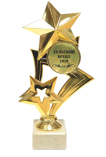 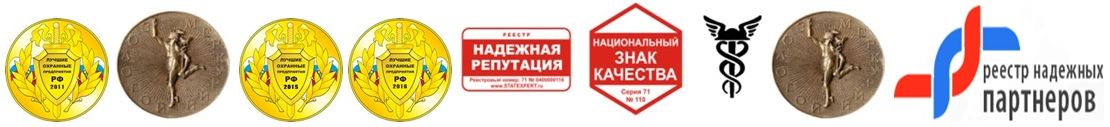 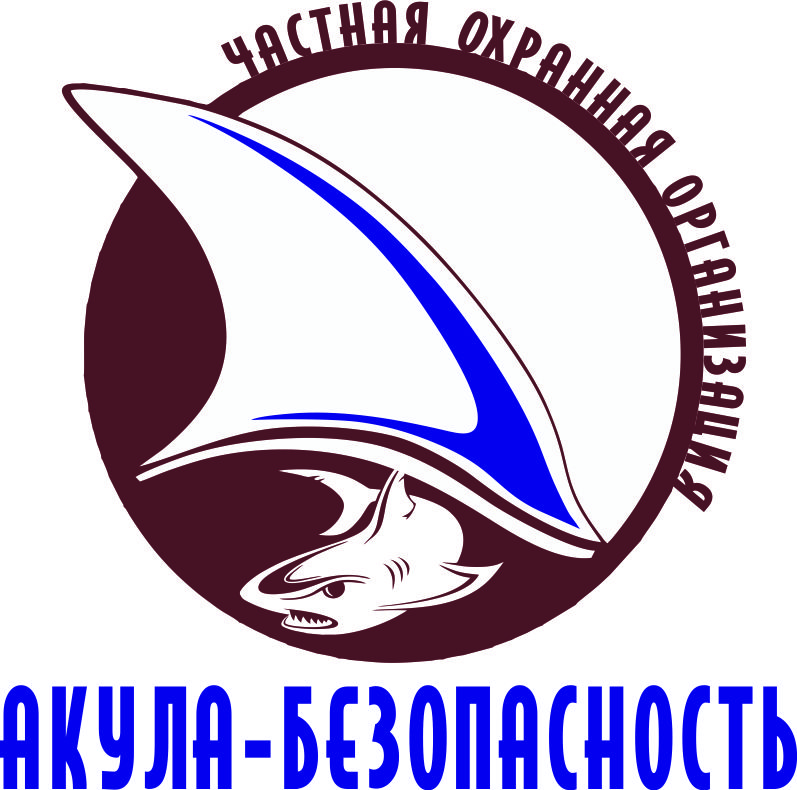 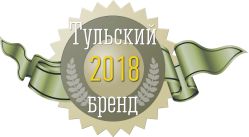 ОБЩЕСТВО С ОГРАНИЧЕННОЙ ОТВЕТСТВЕННОСТЬЮ       ЧАСТНАЯ ОХРАННАЯ ОРГАНИЗАЦИЯ     «АКУЛА-БЕЗОПАСНОСТЬ»300013, Российская Федерация,г. Тула, ул. Тульская, д. 10/10-12, оф. 009Тел. +7(4872) 24-68-03Е-mail: ab@barsco.ru,  info@barsco.ruСайт компании: www.bars-security.ru  Р/с 40702810701250002889 в Филиале ПАО Банк ВТБ в г. Воронеже к/с 30101810100000000835 БИК 042007835 ИНН 71077532184 КПП 710601001 ОГРН 1117154027396Лицензия № 336 на осуществление негосударственной (частной) охранной деятельности, выдана 11 ноября 2011 г. УФСВНГ России по Тульской области, срок действия до 11 ноября 2021 г.Перечень антикоррупционных мероприятий ООО ЧОО «АКУЛА-БЕЗОПАСНОСТЬ»Генеральный директор                                                                  Д.В. ФинкинМ.П.НаправлениеМероприятиеНормативное обеспечение, закрепление стандартов поведения и декларация намерений.Разработка и принятие кодекса этики и служебного поведения работников организации.Разработка и внедрение положения о конфликте интересов, декларации о конфликте интересов.Разработка и принятие правил, регламентирующих вопросы обмена деловыми подарками и знаками делового гостеприимства.Присоединение к Антикоррупционной хартии российского бизнеса.Введение в договоры, связанные с хозяйственной деятельностью организации, стандартной антикоррупционной оговорки.Введение антикоррупционных положений в трудовые договора работников.Разработка и введение специальных антикоррупционных процедур.Введение процедуры информирования работниками работодателя о случаях склонения их к совершению коррупционных нарушений и порядка рассмотрения таких сообщений, включая создание доступных каналов передачи обозначенной информации (механизмов "обратной связи", телефона доверия и т.п.).Введение процедуры информирования работодателя о ставшей известной работнику информации о случаях совершения коррупционных правонарушений другими работниками, контрагентами организации или иными лицами и порядка рассмотрения таких сообщений, включая создание доступных каналов передачи обозначенной информации (механизмов "обратной связи", телефона доверия и т.п.).Введение процедуры информирования работниками работодателя о возникновении конфликта интересов и порядка урегулирования выявленного конфликта интересов.Введение процедур защиты работников, сообщивших о коррупционных правонарушениях в деятельности организации, от формальных и неформальных санкций.Ежегодное заполнение декларации о конфликте интересов.Проведение периодической оценки коррупционных рисков в целях выявления сфер деятельности организации, наиболее подверженных таким рискам, и разработки соответствующих антикоррупционных мер.Ротация работников, занимающих должности, связанные с высоким коррупционным риском.Обучение и информирование работников.Ежегодное ознакомление работников под роспись с нормативными документами, регламентирующими вопросы предупреждения и противодействия коррупции в организации.Проведение обучающих мероприятий по вопросам профилактики и противодействия коррупции.Организация индивидуального консультирования работников по вопросам применения (соблюдения) антикоррупционных стандартов и процедур.Обеспечение соответствия системы внутреннего контроля и аудита организации требованиям антикоррупционной политики организации.Осуществление регулярного контроля соблюдения внутренних процедурОсуществление регулярного контроля данных бухгалтерского учета, наличия и достоверности первичных документов бухгалтерского учета.Осуществление регулярного контроля экономической обоснованности расходов в сферах с высоким коррупционным риском: обмен деловыми подарками, представительские расходы, благотворительные пожертвования, вознаграждения внешним консультантам.Привлечение экспертов.Периодическое проведение внешнего аудита.Привлечение внешних независимых экспертов при осуществлении хозяйственной деятельности организации и организации антикоррупционных мер.Оценка результатов проводимой антикоррупционной работы и распространение отчетных материалов.Проведение регулярной оценки результатов работы по противодействию коррупции.Подготовка и распространение отчетных материалов о проводимой работе и достигнутых результатах в сфере противодействия коррупции.